Energy In Our Diet: Entry Ticket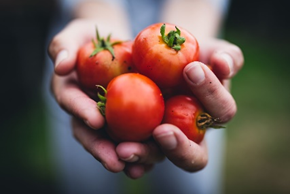 What is your favorite food?______________________________________________________________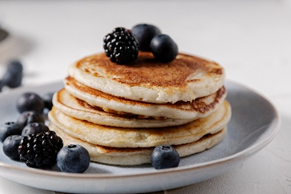 What is a healthy food you eat?__________________________________________________________________What does healthy mean?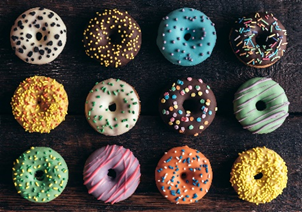 __________________________________________________________________Where do you get your energy from?______________________________________________________How do humans interact with the ecosystem?____________________________________________________________________________________________________________Energy In Our Diet:Write the definitions for the following terms and draw a photo in the box provided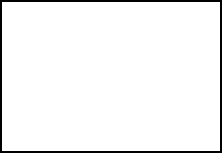 Producer: ____________________________________________________________Consumer: ___________________________________________________________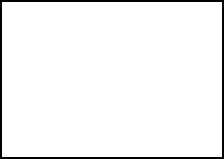 ·        Primary Consumer: ___________________________________________________________________________________________________________ ·        Secondary Consumer: __________________________________________________________________________________________________________Decomposer: _________________________________________________________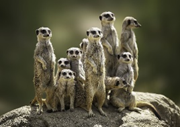 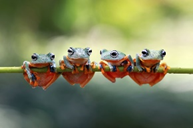 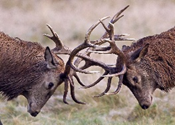 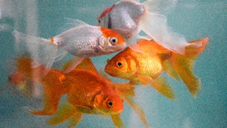 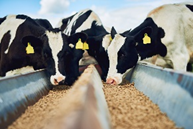 The Energy Pyramid: (Print on Poster Board for students to share)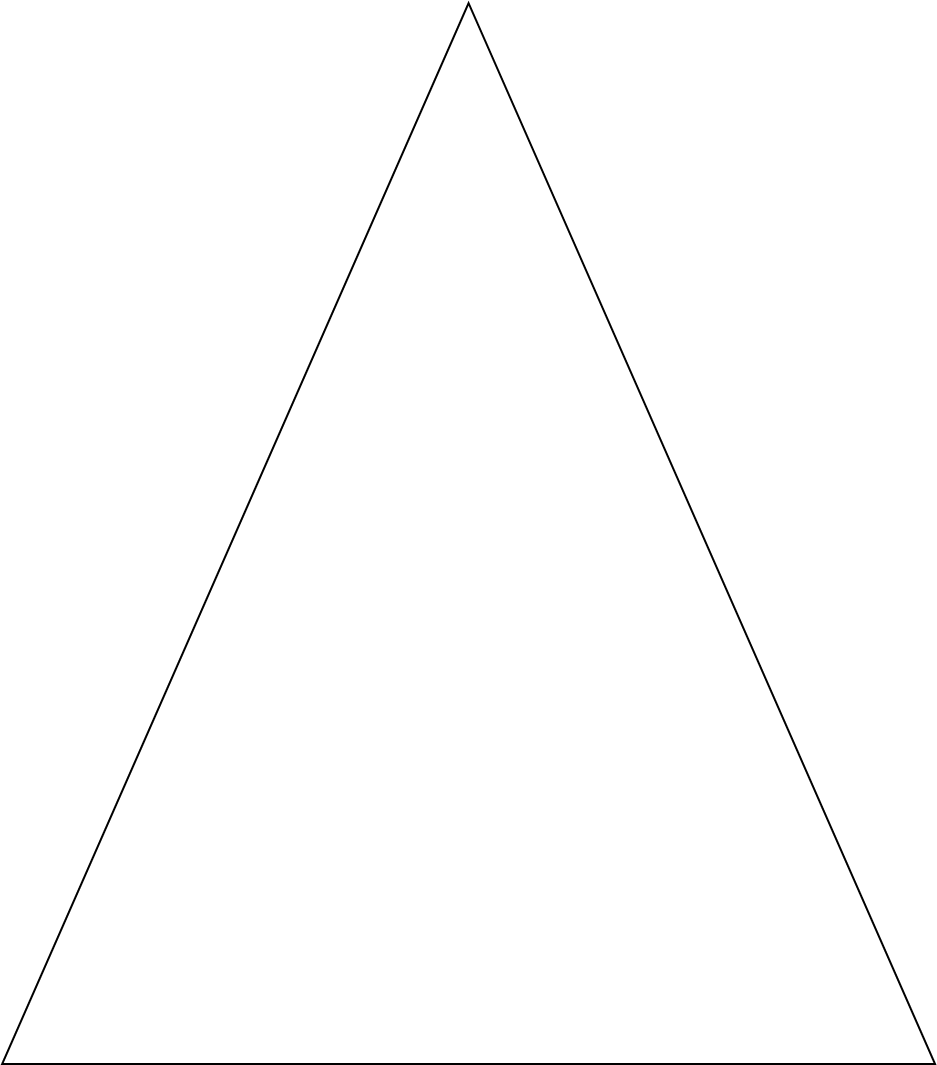 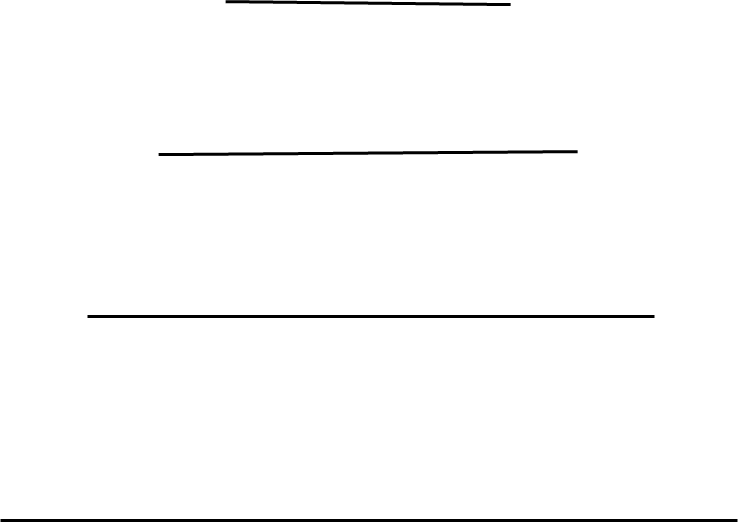 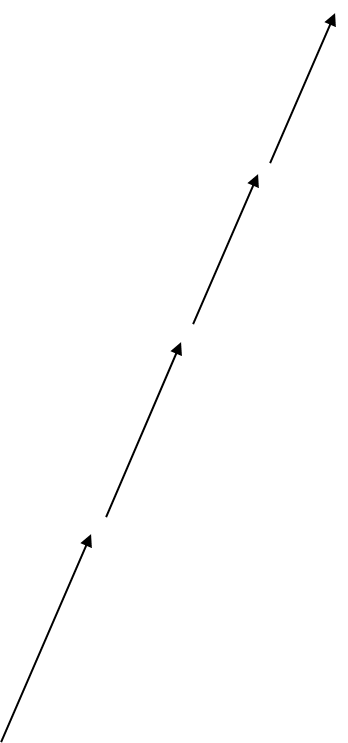 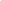 Animal Printouts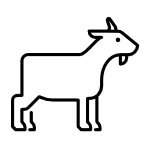 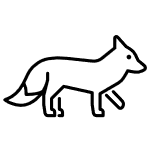 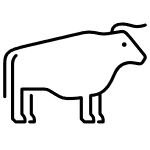 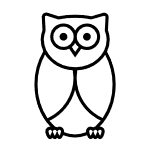 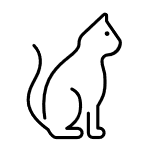 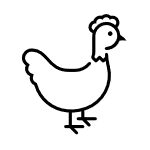 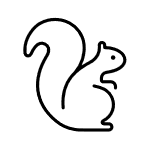 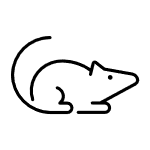 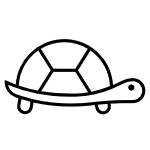 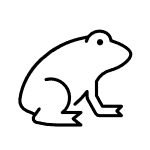 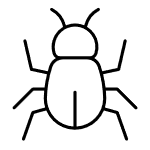 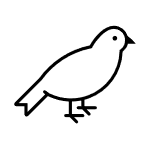 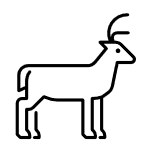 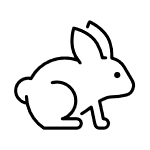 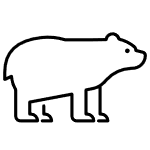 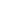 Exit Ticket: Using the plate below, draw what foods you typically eat for dinner.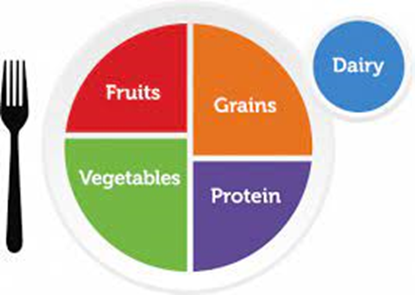 Photo credit: Myplate.gov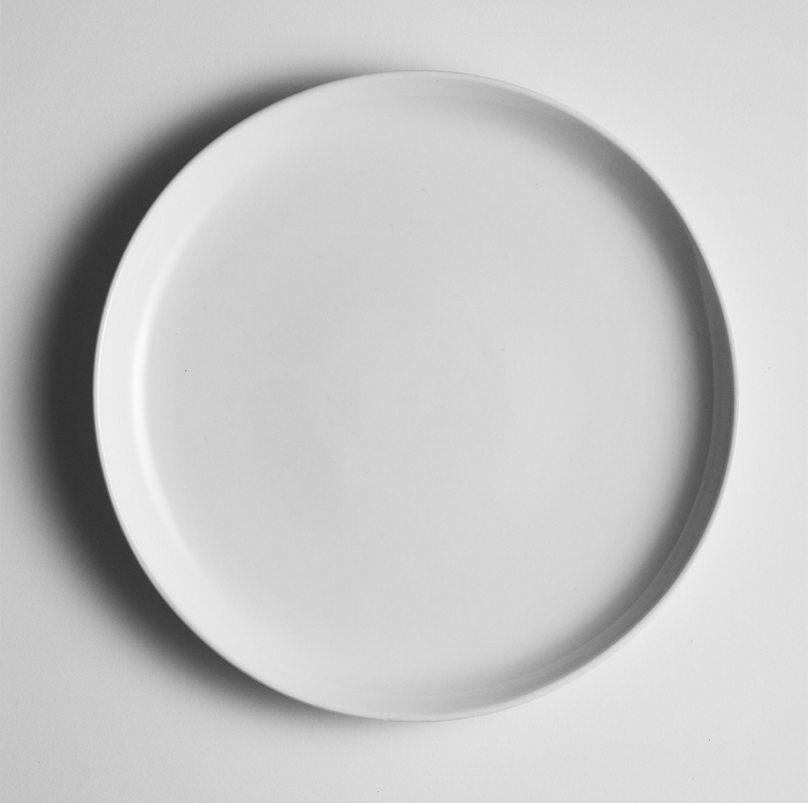 Animal Relationships: Entry Ticket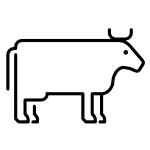 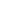 What is a prey predator reaction?____________________________________________________________________________What is a positive interaction between animals?____________________________________________________________________________What is a negative interaction between animals?__________________________________________________________________________________________________________________What is a neutral interaction between animals?__________________________________________________________________________________________________________________ Animal Relationships: Symbiosis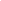 Define the following terminology and give examplesMutualism: ________________________________________________________   	Example: _____________________Parasitism: _______________________________________________________   	Example: ____________________Commensalism: __________________________________________________Example: ____________________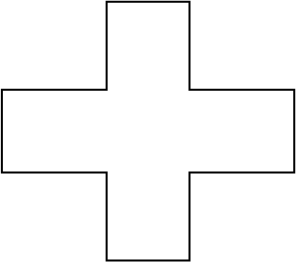 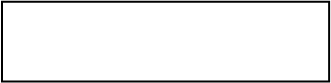 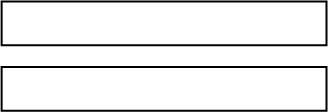 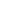 Hot Potato Game Roles (Cut and pass out roles)Squirrel                                             	CrowRabbit                                               	HawkGrasshopper                                      	QuailBee                                                    	TurkeyFly                                                    		SnakeDeer                                                  	BeetleCoyote                                              		BearFox                                                    	EarthwormPossum                                             	FrogExit Ticket: Vocabulary Quiz, give definitions and examplesWhat does symbiosis mean?____________________________________________________What does mutualism mean?____________________________________________________What does commensalism mean?____________________________________________________What does parasitism mean?____________________________________________________What is a niche?____________________________________________________How do animals work together and against each other in an ecosystem?____________________________________________________Where does energy come from?____________________________________________________Using a few sentences describe an ecosystem which includes a producer, consumer, and decomposer.____________________________________________________________________________________________________________________________________________________________________________________Food Web Game- Each person gets a certain population to begin the game with and a diet- They need a set number of points to be extinct, hungry, full, or satisfied - If they are extinct, the population is gone, if they are hungry they lose 1 member of the population, if they are full their population remains stagnant, if they are satisfied they can reproduce 1 for every 2 of their current population- Finally, beware of natural disasters! Also, no speaking with other species and be careful as each round will only last 20 seconds.Provide students with population tokens and energy tokens. Set out energy tokens in front of population tokens, so when someone eats the animal they take the energy token, that way the species can see which died (population without energy in front of them) at the end of the round and give their population token back to the bank. There is a set amount of energy required to sustain population, which is simplified for the sake of the game.Producers:1. Corn: eaten by grasshopper and deer *gives off 4 energy points each round*      - each energy points worth 12. Grass: eaten by rabbits, grasshopper, and deer *gives off 4 energy points each round*      - each energy points worth 13. Hay: eaten by rabbitsMembers of Food Web (Assign one student to each, add more if needed or divide class)Deer:Eats grass, hay, cornEaten by hawks and coyote 0/1/2 Extinction, 3 lose 1 animal, 4 stable, 5 reproduceStarting population 3 each worth 4 ptsGrasshopperEats corn, grass, hayEaten by mice, crows, and foxes0 extinction, 1 lose 1 animal, 2 stable, 3 reproduceStarting population 5 each worth 1 ptsMiceEat grasshoppers and cornEaten by hawks and coyotes0/1 extinction, 2 lose 1 animal, 3 stable, 4 reproduceStarting population 3 worth 2 ptsCrowsEat grasshoppers and rabbitsEaten by coyotes and hawks0 extinction, 1 lose 1 animal, 2 stable, 3 reproduceStarting population 3 worth 2 ptsFoxesEat rabbits and grasshoppersEaten by coyotes and hawks0/1/2 extinction, 3 lose 1 animal, 4 stable, 5 reproduceStarting population 3 worth 3 ptsRabbits Eat grass and hayEaten by crows and foxes0 extinction, 1 lose 1 animal, 2 stable, 3 reproduceStarting population 6 worth 2 ptsCoyotesEat mouse, deer, crows, and foxesEaten by hawks0/1/2 extinction, 3 lose 1 animal, 4 stable, 5 reproduce Starting population 3 worth 4 ptsHawksEats mice, crows, coyotes, deer, foxesEaten by nothing0/1/2/3/4 extinction, 5 lose 1 animal, 6 stable, 7 reproduceStarting population 1 worth 5 pointsDecomposer: Wormsmust collect 3 points each round from any species to simulate natural disaster or random deathPossible other animals to add frogs, possums, bears, quail, turkey, earthworm, beetle, fly etc.Final Summative AssessmentWrite and explain your strategy during the game. How did you contribute to the ecosystem surviving or failing? Include terminology such as symbiotic relationships, niches, conservation, human interaction, and ecosystem.Second, address is conservation important. Consider how humans interact with animals’ ecosystems, do humans change them, why or why not? ____________________________________________________________________________________________________________________________________________________________________________________________________________________________________________________________________________________________________________________________________________________________________________________________________________________________________________________________________________________________________________Answer KeyEnergy In Our Diet: Entry TicketWhat is your favorite food?Pancakes, salads, hamburgers, cookies___________________________________What is a healthy food you eat?Salads, fruit, vegetables, grains, proteins__________________________________What does healthy mean?Provides nutrients and energy to our body,promotes health ___________________Where do you get your energy from?Foods, liquids, sun, vitamins, mineralsHow do humans interact with the ecosystem?Harvesting fruits and vegetables, hunting or eating meat, living within ecosystems __________________________Animal Relationships: Entry Ticket (Examples May vary)What is a prey predator reaction? Give an exampleWhere one animal hunts another for food_________________________________What is a positive interaction between animals?Give an exampleWhere one animal benefits, for instance sharing ahabitat or cuddling to stay warmWhat is a negative interaction between animals?Give an exampleWhere the animal is hurt by the interaction,for instance, prey-predator reactions or loss ofhabitat or competition for foodWhat is a neutral interaction between animals?Give an exampleWhere the animal is unaffected by the interaction,for instance, a bug riding on a horse’s saddleExit Ticket: Using the plate below, draw what foods you typically eat for dinner.Photo credit: Myplate.govAnswers can vary, students should use Myplate to explain their dinner and compare to see if it accurately matches their plate, why or why not?Entry Tickets & Exit Ticket RubricFormative Assessment Pair and ShareFormative Assessment RubricProject and Problem Based LearningAnimal Relationships: Symbiosis (No Grading)Define the following terminology and give examplesMutualism: both species benefit ________________________________________   	Example: Bee and Flower________ Parasitism: one species benefit, and one is harmed________________________________   	Example: Dogs and Ticks _______Commensalism: one species benefit, and one isunaffected _____________________________Example: _Tree frogs and plants ________Exit Ticket: Vocabulary QuizWhat does symbiosis mean?Interactions between two species living together in an ecosystemWhat does mutualism mean?Both species benefit ___________________________________What does commensalism mean?One species benefits and one is unaffected _________________What does parasitism mean?One species benefits and the other is harmed _______________What is a niche?Animal’s role in an environment in response to conditions and interactions ________________________________________How do animals work together and against each other in an ecosystem? (Examples are suitable and answers may vary)Work together and against through symbiotic relationships. For instance, work against through prey predator interactions and together through mutualistic interactions. ________________Where does energy come from?Food, producers, consumers, light_______________________Using a few sentences describe an ecosystem which includes a producer, consumer, and decomposer. (Answers may vary, use of examples are appropriate to illustrate)RubricFinal Summative AssessmentAsk students using a blank piece of paper to write and explain their strategy during the game. How did they contribute to the ecosystem surviving or failing? Ask them to include terminology such as symbiotic relationships, niches, and ecosystems.Second ask them to address is conservation important. And ask them to consider how humans interact with animals’ ecosystems, do humans change them, why or why not? ANSWERS MAY VARY ____________________________________________________________________________________________________________________________________________________________________________________________________________________________________________________________________________________________________________________________________________________________________________________________________________________________________________________________________________________________________________Summative Assessment RubricEcosystem: Plants, Animals, & Energy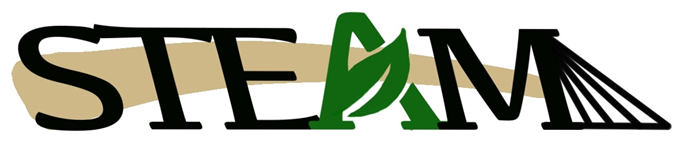 Author: Elizabeth RaglandEcosystem: Plants, Animals, & EnergyAuthor: Elizabeth RaglandEcosystem: Plants, Animals, & EnergyAuthor: Elizabeth RaglandUnit Overview Unit Overview Unit Overview Target Audience: Est. Time: Three 50 minute class periodsContent Area(s): ScienceAbstract:This lesson will draw connections with how energy passes through our ecosystem. The unit will explore how agricultural literacy can be improved using stem content knowledge and learning objectives. The scope of this unit will begin with examining energy as it passes through our ecosystem and energy’s relationship to nutrition. It all begins with the plant, the consumer, which agriculturalists around the world are working to improve and maximize to feed the growing populations. Then, we will branch out into different paths and different food webs and examine how this energy passes through livestock to humans, through the farm to fork process, or through an ecosystem to wildlife. We will then review how energy is recycled through the ecosystem, and how ecosystems evolve to meet the necessary energy requirements. We will discuss topics such as evolution, diversity, nutrition, energy transfer, and symbiosis. These topics will then be applied towards a summative overarching project which students will examine and construct a food web within an ecosystem. Abstract:This lesson will draw connections with how energy passes through our ecosystem. The unit will explore how agricultural literacy can be improved using stem content knowledge and learning objectives. The scope of this unit will begin with examining energy as it passes through our ecosystem and energy’s relationship to nutrition. It all begins with the plant, the consumer, which agriculturalists around the world are working to improve and maximize to feed the growing populations. Then, we will branch out into different paths and different food webs and examine how this energy passes through livestock to humans, through the farm to fork process, or through an ecosystem to wildlife. We will then review how energy is recycled through the ecosystem, and how ecosystems evolve to meet the necessary energy requirements. We will discuss topics such as evolution, diversity, nutrition, energy transfer, and symbiosis. These topics will then be applied towards a summative overarching project which students will examine and construct a food web within an ecosystem. Abstract:This lesson will draw connections with how energy passes through our ecosystem. The unit will explore how agricultural literacy can be improved using stem content knowledge and learning objectives. The scope of this unit will begin with examining energy as it passes through our ecosystem and energy’s relationship to nutrition. It all begins with the plant, the consumer, which agriculturalists around the world are working to improve and maximize to feed the growing populations. Then, we will branch out into different paths and different food webs and examine how this energy passes through livestock to humans, through the farm to fork process, or through an ecosystem to wildlife. We will then review how energy is recycled through the ecosystem, and how ecosystems evolve to meet the necessary energy requirements. We will discuss topics such as evolution, diversity, nutrition, energy transfer, and symbiosis. These topics will then be applied towards a summative overarching project which students will examine and construct a food web within an ecosystem. Unit Goals/Objectives:Describe movement of energy through an ecosystemDefine symbiotic and prey/predator relationshipsDescribe different niches within an ecosystemIdentify how natural selection occurs within an ecosystem, and its effect on diversity Discuss how plants and animals recycle energy through an ecosystem Explain the lifecycle of plants, wild animals, and animals used for agriculture Illustrate human’s involvement with the production of energy to fuel societyEmploy basic energy and nutrition principles to propose solutions to mitigate global hunger Classify animal’s diets and their relationships among one anotherRecognize different roles animals and plants have in the transfer of energyOrganize how energy is transferred within an ecosystem between plants and animalsConstruct a food chain within an ecosystem to sustain diversity given set parametersInvestigate how animal and plants interactions shape an ecosystem Unit Goals/Objectives:Describe movement of energy through an ecosystemDefine symbiotic and prey/predator relationshipsDescribe different niches within an ecosystemIdentify how natural selection occurs within an ecosystem, and its effect on diversity Discuss how plants and animals recycle energy through an ecosystem Explain the lifecycle of plants, wild animals, and animals used for agriculture Illustrate human’s involvement with the production of energy to fuel societyEmploy basic energy and nutrition principles to propose solutions to mitigate global hunger Classify animal’s diets and their relationships among one anotherRecognize different roles animals and plants have in the transfer of energyOrganize how energy is transferred within an ecosystem between plants and animalsConstruct a food chain within an ecosystem to sustain diversity given set parametersInvestigate how animal and plants interactions shape an ecosystem Unit Goals/Objectives:Describe movement of energy through an ecosystemDefine symbiotic and prey/predator relationshipsDescribe different niches within an ecosystemIdentify how natural selection occurs within an ecosystem, and its effect on diversity Discuss how plants and animals recycle energy through an ecosystem Explain the lifecycle of plants, wild animals, and animals used for agriculture Illustrate human’s involvement with the production of energy to fuel societyEmploy basic energy and nutrition principles to propose solutions to mitigate global hunger Classify animal’s diets and their relationships among one anotherRecognize different roles animals and plants have in the transfer of energyOrganize how energy is transferred within an ecosystem between plants and animalsConstruct a food chain within an ecosystem to sustain diversity given set parametersInvestigate how animal and plants interactions shape an ecosystem Lesson Summaries:Lesson 1: Movement of Matter & Energy, Role of Energy in our DietDescribe movement of energy through an ecosystemDiscuss how plants and animals recycle energy through an ecosystemClassify animal’s diets and their relationships among one anotherRecognize different roles animal and plants have in the transfer of energyLesson 2: Lifecycle of Plants & Animals, Relationships within EcosystemsDefine symbiotic and prey/predator relationshipsDescribe different niches within an ecosystemExplain the relationship between biodiversity and the food chain Lesson 3: Energy Transfer, Diversity & EvolutionIdentify how natural selection occurs within an ecosystem, and its effect on diversityOrganize how energy is transferred within an ecosystem between plants and animalsConstruct a food chain within an ecosystem to sustain diversity given set parametersInvestigate how animal and plants interactions shape an ecosystemLesson Summaries:Lesson 1: Movement of Matter & Energy, Role of Energy in our DietDescribe movement of energy through an ecosystemDiscuss how plants and animals recycle energy through an ecosystemClassify animal’s diets and their relationships among one anotherRecognize different roles animal and plants have in the transfer of energyLesson 2: Lifecycle of Plants & Animals, Relationships within EcosystemsDefine symbiotic and prey/predator relationshipsDescribe different niches within an ecosystemExplain the relationship between biodiversity and the food chain Lesson 3: Energy Transfer, Diversity & EvolutionIdentify how natural selection occurs within an ecosystem, and its effect on diversityOrganize how energy is transferred within an ecosystem between plants and animalsConstruct a food chain within an ecosystem to sustain diversity given set parametersInvestigate how animal and plants interactions shape an ecosystemLesson Summaries:Lesson 1: Movement of Matter & Energy, Role of Energy in our DietDescribe movement of energy through an ecosystemDiscuss how plants and animals recycle energy through an ecosystemClassify animal’s diets and their relationships among one anotherRecognize different roles animal and plants have in the transfer of energyLesson 2: Lifecycle of Plants & Animals, Relationships within EcosystemsDefine symbiotic and prey/predator relationshipsDescribe different niches within an ecosystemExplain the relationship between biodiversity and the food chain Lesson 3: Energy Transfer, Diversity & EvolutionIdentify how natural selection occurs within an ecosystem, and its effect on diversityOrganize how energy is transferred within an ecosystem between plants and animalsConstruct a food chain within an ecosystem to sustain diversity given set parametersInvestigate how animal and plants interactions shape an ecosystemLesson Timeline:Lesson 1: Movement of Matter & Energy, Role of Energy in our DietEntry Ticket (5 minutes)Think, Pair, Share (5 minutes)Define Terminology (10 minutes)Group Activity (20 minutes)Popcorn and Exit Ticket (10 minutes)Lesson 2: Lifecycle of Plants & Animals, Relationships within EcosystemsEntry Ticket Brainstorm & Think, Pair, Share (5 minutes)Lecture & Group Activity (15 minutes)Hot Potato Activity (20 minutes)Exit Ticket (10 minutes)Lesson 3: Energy Transfer, Diversity & EvolutionIntroduction and Game Directions (5 minutes)Play Game (35 minutes)Exit Ticket & Summative AssessmentLesson Timeline:Lesson 1: Movement of Matter & Energy, Role of Energy in our DietEntry Ticket (5 minutes)Think, Pair, Share (5 minutes)Define Terminology (10 minutes)Group Activity (20 minutes)Popcorn and Exit Ticket (10 minutes)Lesson 2: Lifecycle of Plants & Animals, Relationships within EcosystemsEntry Ticket Brainstorm & Think, Pair, Share (5 minutes)Lecture & Group Activity (15 minutes)Hot Potato Activity (20 minutes)Exit Ticket (10 minutes)Lesson 3: Energy Transfer, Diversity & EvolutionIntroduction and Game Directions (5 minutes)Play Game (35 minutes)Exit Ticket & Summative AssessmentLesson Timeline:Lesson 1: Movement of Matter & Energy, Role of Energy in our DietEntry Ticket (5 minutes)Think, Pair, Share (5 minutes)Define Terminology (10 minutes)Group Activity (20 minutes)Popcorn and Exit Ticket (10 minutes)Lesson 2: Lifecycle of Plants & Animals, Relationships within EcosystemsEntry Ticket Brainstorm & Think, Pair, Share (5 minutes)Lecture & Group Activity (15 minutes)Hot Potato Activity (20 minutes)Exit Ticket (10 minutes)Lesson 3: Energy Transfer, Diversity & EvolutionIntroduction and Game Directions (5 minutes)Play Game (35 minutes)Exit Ticket & Summative AssessmentStandards:Indiana Academic Standards Science: 4.LS.1 Use evidence to support the explanation that a change in the environment may result in a plant or animal will survive and reproduce, move to a new location, or die4.PS.4 Describe and investigate the different ways in which energy can be generated and/or converted from one form of energy to another form of energy.5.LS.1 Develop a model to describe the movement of matter among plants, animals, decomposers, and the environment.5.LS.2 Observe and classify common Indiana organisms as producers, consumers, decomposers, or predator and prey based on their relationships and interactions with other organisms in their ecosystem.Indiana Academic Standards Agriculture:Natural Resources EA-4.3 Understand the relationship between wildlife habitats and human populationStandards:Indiana Academic Standards Science: 4.LS.1 Use evidence to support the explanation that a change in the environment may result in a plant or animal will survive and reproduce, move to a new location, or die4.PS.4 Describe and investigate the different ways in which energy can be generated and/or converted from one form of energy to another form of energy.5.LS.1 Develop a model to describe the movement of matter among plants, animals, decomposers, and the environment.5.LS.2 Observe and classify common Indiana organisms as producers, consumers, decomposers, or predator and prey based on their relationships and interactions with other organisms in their ecosystem.Indiana Academic Standards Agriculture:Natural Resources EA-4.3 Understand the relationship between wildlife habitats and human populationStandards:Indiana Academic Standards Science: 4.LS.1 Use evidence to support the explanation that a change in the environment may result in a plant or animal will survive and reproduce, move to a new location, or die4.PS.4 Describe and investigate the different ways in which energy can be generated and/or converted from one form of energy to another form of energy.5.LS.1 Develop a model to describe the movement of matter among plants, animals, decomposers, and the environment.5.LS.2 Observe and classify common Indiana organisms as producers, consumers, decomposers, or predator and prey based on their relationships and interactions with other organisms in their ecosystem.Indiana Academic Standards Agriculture:Natural Resources EA-4.3 Understand the relationship between wildlife habitats and human populationSTEM Integration within the Unit:For the role of integration in learning objectives, learning objectives that used principles in STEM to solve AFNR problems were: “Construct a food chain within an ecosystem to sustain diversity given set parameters”, “Identify how natural selection occurs within an ecosystem, and its effect on diversity”, and “Investigate how animal and plant interactions shape an ecosystem”. All these required principles from STEM whether it is math, science, or engineering to understanding the relationship to natural resources and/or agriculture. For the role of STEM concepts, content knowledge, and skills presence I think the level 3 integration was prevalent in lesson 3 with the application-based game. Students were required to use their previous understanding of symbiotic relationships to create the food web, their understanding of energy transfer and energy within an ecosystem to attempt to sustain the ecosystem, and engineering/technology to propose a solution to keep the ecosystem rich in diversity. All of these requirements were blended into the game, and I don’t think students would see them separately. Looking at the role of the STEM concepts, content knowledge, and skills from a usage perspective, I also believe that lesson 3 reached a level 3 of integration in this category. This is because the final lesson showed how ecosystem interactions depend on each other and without one animal or diversity, ecosystems change, and species are affected. I think this breaches the larger idea of conservation and the importance of diversity. Students from this game should learn that ecosystems are delicate and can fall apart. Therefore, their STEM content knowledge should become a tool for them moving forward to have an opinion on conservation and understand it better. STEM Integration within the Unit:For the role of integration in learning objectives, learning objectives that used principles in STEM to solve AFNR problems were: “Construct a food chain within an ecosystem to sustain diversity given set parameters”, “Identify how natural selection occurs within an ecosystem, and its effect on diversity”, and “Investigate how animal and plant interactions shape an ecosystem”. All these required principles from STEM whether it is math, science, or engineering to understanding the relationship to natural resources and/or agriculture. For the role of STEM concepts, content knowledge, and skills presence I think the level 3 integration was prevalent in lesson 3 with the application-based game. Students were required to use their previous understanding of symbiotic relationships to create the food web, their understanding of energy transfer and energy within an ecosystem to attempt to sustain the ecosystem, and engineering/technology to propose a solution to keep the ecosystem rich in diversity. All of these requirements were blended into the game, and I don’t think students would see them separately. Looking at the role of the STEM concepts, content knowledge, and skills from a usage perspective, I also believe that lesson 3 reached a level 3 of integration in this category. This is because the final lesson showed how ecosystem interactions depend on each other and without one animal or diversity, ecosystems change, and species are affected. I think this breaches the larger idea of conservation and the importance of diversity. Students from this game should learn that ecosystems are delicate and can fall apart. Therefore, their STEM content knowledge should become a tool for them moving forward to have an opinion on conservation and understand it better. STEM Integration within the Unit:For the role of integration in learning objectives, learning objectives that used principles in STEM to solve AFNR problems were: “Construct a food chain within an ecosystem to sustain diversity given set parameters”, “Identify how natural selection occurs within an ecosystem, and its effect on diversity”, and “Investigate how animal and plant interactions shape an ecosystem”. All these required principles from STEM whether it is math, science, or engineering to understanding the relationship to natural resources and/or agriculture. For the role of STEM concepts, content knowledge, and skills presence I think the level 3 integration was prevalent in lesson 3 with the application-based game. Students were required to use their previous understanding of symbiotic relationships to create the food web, their understanding of energy transfer and energy within an ecosystem to attempt to sustain the ecosystem, and engineering/technology to propose a solution to keep the ecosystem rich in diversity. All of these requirements were blended into the game, and I don’t think students would see them separately. Looking at the role of the STEM concepts, content knowledge, and skills from a usage perspective, I also believe that lesson 3 reached a level 3 of integration in this category. This is because the final lesson showed how ecosystem interactions depend on each other and without one animal or diversity, ecosystems change, and species are affected. I think this breaches the larger idea of conservation and the importance of diversity. Students from this game should learn that ecosystems are delicate and can fall apart. Therefore, their STEM content knowledge should become a tool for them moving forward to have an opinion on conservation and understand it better. Lesson 1: Movement of Matter & Energy, Role of Energy in Our DietLesson 1: Movement of Matter & Energy, Role of Energy in Our DietLesson 1: Movement of Matter & Energy, Role of Energy in Our DietLesson 1: Movement of Matter & Energy, Role of Energy in Our DietEst. Time: 50 minutesEst. Time: 50 minutesEst. Time: 50 minutesEst. Time: 50 minutesLesson Learning Goals/Objectives:Describe movement of energy through an ecosystemDiscuss how plants and animals recycle energy through an ecosystem Classify animal’s diets and their relationships among one anotherRecognize different roles animal and plants have in the transfer of energyLesson Learning Goals/Objectives:Describe movement of energy through an ecosystemDiscuss how plants and animals recycle energy through an ecosystem Classify animal’s diets and their relationships among one anotherRecognize different roles animal and plants have in the transfer of energyStandards:4.PS.4 Describe and investigate the different ways in which energy can be generated and/or converted from one form of energy to another form of energy.5.LS.1 Develop a model to describe the movement of matter among plants, animals, decomposers, and the environment.5.LS.2 Observe and classify common Indiana organisms as producers, consumers, decomposers, or predator and prey based on their relationships and interactions with other organisms in their ecosystem.Standards:4.PS.4 Describe and investigate the different ways in which energy can be generated and/or converted from one form of energy to another form of energy.5.LS.1 Develop a model to describe the movement of matter among plants, animals, decomposers, and the environment.5.LS.2 Observe and classify common Indiana organisms as producers, consumers, decomposers, or predator and prey based on their relationships and interactions with other organisms in their ecosystem.AssessmentsPre-Assessment:entry ticketFormative:Think, Pair, ShareAssessmentsPre-Assessment:entry ticketFormative:Think, Pair, ShareAssessmentsPre-Assessment:entry ticketFormative:Think, Pair, ShareAssessmentsPre-Assessment:entry ticketFormative:Think, Pair, ShareConcept Prerequisites or Background Knowledge Needed:Concept Prerequisites or Background Knowledge Needed:Concept Prerequisites or Background Knowledge Needed:Concept Prerequisites or Background Knowledge Needed:Vocabulary:primary, secondary, and tertiary consumers, ecosystem, producers, consumers, Vocabulary:primary, secondary, and tertiary consumers, ecosystem, producers, consumers, Vocabulary:primary, secondary, and tertiary consumers, ecosystem, producers, consumers, Vocabulary:primary, secondary, and tertiary consumers, ecosystem, producers, consumers, Materials & Technology Needed:PostersMarkersRulersPaper PlatesSlideshowMaterials & Technology Needed:PostersMarkersRulersPaper PlatesSlideshowMaterials & Technology Needed:PostersMarkersRulersPaper PlatesSlideshowMaterials & Technology Needed:PostersMarkersRulersPaper PlatesSlideshowLesson ComponentInstructionsInstructionsMaterialsIntroduction10 minutesEntry Ticket (5 minutes) Ask students to fill out worksheet with the following questions: What is your favorite food?What is a healthy food you eat?What does healthy mean?Where do you get your energy from? How do humans interact with the ecosystem? Think Pair and Share (5 minutes)Ask the students to find a buddy and compare their answers. Then ask a few of the pairs to share out with the classEntry Ticket (5 minutes) Ask students to fill out worksheet with the following questions: What is your favorite food?What is a healthy food you eat?What does healthy mean?Where do you get your energy from? How do humans interact with the ecosystem? Think Pair and Share (5 minutes)Ask the students to find a buddy and compare their answers. Then ask a few of the pairs to share out with the classInstructional Activities30 minutesDefine the Terminology (10 minutes)Give students the definitions of producers, consumers, and decomposers. Explain that energy travels from producers to consumers to decomposers and is then recycled.Once explained and written definitions on the board, ask students to brainstorm and draw a photo of an example of each in the boxes providedDefine the Terminology (10 minutes)Give students the definitions of producers, consumers, and decomposers. Explain that energy travels from producers to consumers to decomposers and is then recycled.Once explained and written definitions on the board, ask students to brainstorm and draw a photo of an example of each in the boxes providedInstructional Activities30 minutesGroup Activity  (20 minutes)Introduce the idea of primary, secondary, and tertiary consumers Explain transfer of 1/10th energy as general ruleNext introduction: “This is an ecosystem where the animals have forgotten their roles and who eats who. Tell the students they have 10 minutes to sort them out before the ecosystem fails! Ready, set, go!”Assign students to tables and have them as a group work together to create the pyramid by filling it in with the available printouts of animals. Do not let them talk while doing this activity, and each person can only sort one animal into one of the categories, until everyone has gone. “Now that the animals are sorted, they are confused on who should be eating how much of who. Can you help them out?”Once all the animals have been sorted, students should calculate the energy transfer (should be 10%, 1%, 0.1% and so on between levels).Now ask students to consider and discuss how many of each animal would be needed to feed the next, for instance how many ants would be needed to give a frog enough energy. Remind them to consider the amount of energy from each animal may be different. Ask them how they used the 10% rule of energy transfer in this processThe first team to finish wins! Group Activity  (20 minutes)Introduce the idea of primary, secondary, and tertiary consumers Explain transfer of 1/10th energy as general ruleNext introduction: “This is an ecosystem where the animals have forgotten their roles and who eats who. Tell the students they have 10 minutes to sort them out before the ecosystem fails! Ready, set, go!”Assign students to tables and have them as a group work together to create the pyramid by filling it in with the available printouts of animals. Do not let them talk while doing this activity, and each person can only sort one animal into one of the categories, until everyone has gone. “Now that the animals are sorted, they are confused on who should be eating how much of who. Can you help them out?”Once all the animals have been sorted, students should calculate the energy transfer (should be 10%, 1%, 0.1% and so on between levels).Now ask students to consider and discuss how many of each animal would be needed to feed the next, for instance how many ants would be needed to give a frog enough energy. Remind them to consider the amount of energy from each animal may be different. Ask them how they used the 10% rule of energy transfer in this processThe first team to finish wins! Wrap Up,Synthesis/Closure10 minutesPopcorn & Exit Ticket Ask students to each grab a plate & draw foods that they eat on the plate (have the plate sectioned out into the My Plate Design)Ask what producers & consumers (if they eat meat) are on the plate --- where are they consuming their energy from Share with the class before leaving & turn in plate Popcorn & Exit Ticket Ask students to each grab a plate & draw foods that they eat on the plate (have the plate sectioned out into the My Plate Design)Ask what producers & consumers (if they eat meat) are on the plate --- where are they consuming their energy from Share with the class before leaving & turn in plate Resources: Resources: Resources: Resources: Lesson 2: Plants & Animals Relationships within EcosystemsLesson 2: Plants & Animals Relationships within EcosystemsLesson 2: Plants & Animals Relationships within EcosystemsLesson 2: Plants & Animals Relationships within EcosystemsEst. Time: 50 minutesEst. Time: 50 minutesEst. Time: 50 minutesEst. Time: 50 minutesLesson Learning Goals/Objectives:Define symbiotic and prey/predator relationshipsDescribe differences in niches between species Explain the relationship between biodiversity and the food chain Lesson Learning Goals/Objectives:Define symbiotic and prey/predator relationshipsDescribe differences in niches between species Explain the relationship between biodiversity and the food chain Standards:Natural Resources EA-4.3 Understand the relationship between wildlife habitats and human populationStandards:Natural Resources EA-4.3 Understand the relationship between wildlife habitats and human populationAssessmentsFormative:vocab quiz, discussionAssessmentsFormative:vocab quiz, discussionAssessmentsFormative:vocab quiz, discussionAssessmentsFormative:vocab quiz, discussionConcept Prerequisites or Background Knowledge Needed:Lesson 1 contentConcept Prerequisites or Background Knowledge Needed:Lesson 1 contentConcept Prerequisites or Background Knowledge Needed:Lesson 1 contentConcept Prerequisites or Background Knowledge Needed:Lesson 1 contentVocabulary:symbiosis, prey, predator, mutualism, commensalism, parasitism, Vocabulary:symbiosis, prey, predator, mutualism, commensalism, parasitism, Vocabulary:symbiosis, prey, predator, mutualism, commensalism, parasitism, Vocabulary:symbiosis, prey, predator, mutualism, commensalism, parasitism, Materials & Technology Needed:PrintoutsExit ticketMaterials & Technology Needed:PrintoutsExit ticketMaterials & Technology Needed:PrintoutsExit ticketMaterials & Technology Needed:PrintoutsExit ticketLesson ComponentInstructionsInstructionsMaterialsIntroduction5 minutesEntry Ticket Brainstorm & Think Pair ShareGiven the definitions for prey versus predator, what are some real-life examples? What are positive, negative, and neutral interactions between animals? Ask students to partner up and compare responses, then share out with the class Entry Ticket Brainstorm & Think Pair ShareGiven the definitions for prey versus predator, what are some real-life examples? What are positive, negative, and neutral interactions between animals? Ask students to partner up and compare responses, then share out with the class Instructional Activities25 minutesLecture & Group Activity (15 minutes)Begin to familiarize students with what animal relationships are like using symbiosis & prey/predator relationshipsReview vocabulary: mutualism, commensalism, parasitism Develop an understanding for animal’s purposes & roles in an ecosystem  Define the term nicheAsk students what roles different animals play in an environment.Ask students to sit in a circle and have one student go to the middle and pick an animal and close their eyes and point to another to explain what the animal does in the environment.Lecture & Group Activity (15 minutes)Begin to familiarize students with what animal relationships are like using symbiosis & prey/predator relationshipsReview vocabulary: mutualism, commensalism, parasitism Develop an understanding for animal’s purposes & roles in an ecosystem  Define the term nicheAsk students what roles different animals play in an environment.Ask students to sit in a circle and have one student go to the middle and pick an animal and close their eyes and point to another to explain what the animal does in the environment.Instructional Activities25 minutesActivity: Hot Potato (20 minutes)Ask the classroom to sit in a circle Ask students to draw roles based out of an Indiana National ForestPossible Roles: squirrels, rabbits, grasshoppers, bees, flies, deer, coyote, foxes, possums, crows, hawks, quail, turkey, snake, beetle, bear earthworm, frog, Tell the students that yarn represents relationships, and they are going to play hot potatoOne student will begin by holding the beginning of the yarn string and they will remain holding it while throwing the yarn ballThey will then play hot potato, and sing the songWhen the song ends, whichever student is left holding it must brainstorm a relationship between them and the person who passed them the yarnOnce they have identified a possible relationship, they must then classify the relationships as one of the following: MutualismParasitismCommensalismPrey/PredatorHave the students keep an end of the yarn, creating a map. Ask the students to see if anyone was left out, if so why is their species not included. Cut one student’s yarn in each group, representing an extinct species, ask them to reflect what this would do to the ecosystem. Ask them to include what the animal’s niche is in the environment, relationships with other animals, and how the ecosystem would change without themActivity: Hot Potato (20 minutes)Ask the classroom to sit in a circle Ask students to draw roles based out of an Indiana National ForestPossible Roles: squirrels, rabbits, grasshoppers, bees, flies, deer, coyote, foxes, possums, crows, hawks, quail, turkey, snake, beetle, bear earthworm, frog, Tell the students that yarn represents relationships, and they are going to play hot potatoOne student will begin by holding the beginning of the yarn string and they will remain holding it while throwing the yarn ballThey will then play hot potato, and sing the songWhen the song ends, whichever student is left holding it must brainstorm a relationship between them and the person who passed them the yarnOnce they have identified a possible relationship, they must then classify the relationships as one of the following: MutualismParasitismCommensalismPrey/PredatorHave the students keep an end of the yarn, creating a map. Ask the students to see if anyone was left out, if so why is their species not included. Cut one student’s yarn in each group, representing an extinct species, ask them to reflect what this would do to the ecosystem. Ask them to include what the animal’s niche is in the environment, relationships with other animals, and how the ecosystem would change without themProblem Based Learning Activity  Formative Assessment (Game)Wrap Up,Synthesis/Closure10 minutesExit Ticket Summative Assessment (Page 9)Exit Ticket Summative Assessment (Page 9)Exit TicketResources: Resources: Resources: Resources: Lesson 3: Lifecycle of Plants & Animals, Relationships within EcosystemsLesson 3: Lifecycle of Plants & Animals, Relationships within EcosystemsLesson 3: Lifecycle of Plants & Animals, Relationships within EcosystemsLesson 3: Lifecycle of Plants & Animals, Relationships within EcosystemsEst. Time: 50 minutesEst. Time: 50 minutesEst. Time: 50 minutesEst. Time: 50 minutesLesson Learning Goals/Objectives:Identify how natural selection and human selection occurs within and ecosystem, and its effect on diversity Organize how energy is transferred within an ecosystem between plants and animalsConstruct a food chain within an ecosystem to sustain diversity given set parametersInvestigate how animal and plants interactions shape an ecosystemLesson Learning Goals/Objectives:Identify how natural selection and human selection occurs within and ecosystem, and its effect on diversity Organize how energy is transferred within an ecosystem between plants and animalsConstruct a food chain within an ecosystem to sustain diversity given set parametersInvestigate how animal and plants interactions shape an ecosystemStandards:4.LS.1 Use evidence to support the explanation that a change in the environment may result in a plant or animal will survive and reproduce, move to a new location, or dieStandards:4.LS.1 Use evidence to support the explanation that a change in the environment may result in a plant or animal will survive and reproduce, move to a new location, or dieAssessmentsSummative:worksheetAssessmentsSummative:worksheetAssessmentsSummative:worksheetAssessmentsSummative:worksheetConcept Prerequisites or Background Knowledge Needed:Lesson 1 & 2 contentConcept Prerequisites or Background Knowledge Needed:Lesson 1 & 2 contentConcept Prerequisites or Background Knowledge Needed:Lesson 1 & 2 contentConcept Prerequisites or Background Knowledge Needed:Lesson 1 & 2 contentVocabulary:ecosystem, symbiotic relationships, niches, diversityVocabulary:ecosystem, symbiotic relationships, niches, diversityVocabulary:ecosystem, symbiotic relationships, niches, diversityVocabulary:ecosystem, symbiotic relationships, niches, diversityMaterials & Technology Needed:TokensName Tags with rolesSummative Assessment WorksheetMaterials & Technology Needed:TokensName Tags with rolesSummative Assessment WorksheetMaterials & Technology Needed:TokensName Tags with rolesSummative Assessment WorksheetMaterials & Technology Needed:TokensName Tags with rolesSummative Assessment WorksheetLesson ComponentInstructionsInstructionsMaterialsIntroduction5 minutesGame DirectionsEach student will have a role in two mock ecosystems with a purpose (they are not allowed to talk among each other)They will be told options for them to consumeThey will be given point systems for tokens (representing energy) for eating an animalOnce they are consumed they pass on that tokenThey can only be consumed so many times each round, or they become extinctThey need so many tokens at the end of each round to surviveGame DirectionsEach student will have a role in two mock ecosystems with a purpose (they are not allowed to talk among each other)They will be told options for them to consumeThey will be given point systems for tokens (representing energy) for eating an animalOnce they are consumed they pass on that tokenThey can only be consumed so many times each round, or they become extinctThey need so many tokens at the end of each round to surviveTokensName Tags with rolesSummative Assessment WorksheetInstructional Activities35 minutesPlay GameLet the students play this until their roles die, once this happens ask if this was good or bad for diversity? Define what diversity is. Describe how this simulates natural selectionNow replay the game and give students the option to strategize with each other to control the ecosystemStudents should communicate with each other to maintain optimal diversity Play GameLet the students play this until their roles die, once this happens ask if this was good or bad for diversity? Define what diversity is. Describe how this simulates natural selectionNow replay the game and give students the option to strategize with each other to control the ecosystemStudents should communicate with each other to maintain optimal diversity TokensName Tags with rolesSummative Assessment WorksheetWrap Up,Synthesis/ClosureTimeExit Ticket & Summative Assessment Ask students using a blank piece of paper to write and explain their strategy during the game. How did they contribute to the ecosystem surviving or failing? Ask them to include terminology such as symbiotic relationships, niches, and ecosystems. Second, asking them to address conservation is important. And ask them to consider how humans interact with animals’ ecosystems, do humans change them, why or why not? Exit Ticket & Summative Assessment Ask students using a blank piece of paper to write and explain their strategy during the game. How did they contribute to the ecosystem surviving or failing? Ask them to include terminology such as symbiotic relationships, niches, and ecosystems. Second, asking them to address conservation is important. And ask them to consider how humans interact with animals’ ecosystems, do humans change them, why or why not? Resources: Resources: Resources: Resources: Needs work (3 points)Proficient(7 points)Advanced(10 points)Effort & CreativityThe students did not address the questions or gave one-word answersThe students put in effort to answer the questionsThe student’s brainstormed what the questions meant and respondedThe students gave detailed responses and really thought about humans interact with the ecosystem to surviveAccuracyThe students did not think of what the questions meantStudents responded in a way that showed that they understood the main concept. Maybe give wrong examples, but this could be attributed to not understanding individual species interactions.Students provided adequate definitions and examples that corresponded. Pair & ShareStudents did not engage in pairing and sharingStudents compared answers with classmates, but did not have in depth discussionsStudents had in depth discussions on their responsesOverall & CommentsNeeds work (3 points)Proficient(7 points)Advanced(10 points)EngagementStudents were not paying attention or participating in the activityStudents were participating in the activity, but not contributing any more than necessaryStudents were actively engaged and participating an appropriate amountEffortStudents did not contribute to the final resultStudents contributed some thought to the final resultStudents contributed much thought and shared deep reflectionsCollaborationStudents did not talk with other studentsStudents talked minimally with other students or talked over other studentsStudents talked an appropriate amount and contributed to the conversationOverall & CommentsNeeds work (3 points)Proficient(7 points)Advanced(10 points)Effort & CreativityThe students did not address the questions or gave one-word answersThe students put in effort to answer the questionsThe student’s brainstormed what the questions meant and respondedThe students gave detailed responses and really thought about through interactions.AccuracyThe students did not think of what the questions meantStudents responded in a way that showed that they understood the main concept. Maybe give wrong examples, but this could be attributed to not understanding individual species interactions.Students provided adequate definitions and examples that corresponded. Overall & CommentsNeeds Work (3 points)Proficient(7 points)Advanced(10 points)The larger pictureStudents don’t use the terminology at all and make no connections to the larger pictureStudents apply the terminology to narrate their response. Students make connections to the larger picture.Students applied knowledge to larger concepts such as human interactions with the environment, conservation, evolutionVocabularyStudents don’t include any vocabulary from the unitStudents include vocabulary from the unit, with some mistakesStudents weave vocabulary from the unit into their responses in meaningful and accurate waysReflectionStudent don’t reflect and apply what they learned this unitStudents reflect and apply what they learned this unit, but don’t make any personal reflection or connections beyond course contentStudents reflect and apply course content beyond the scope of the course, by introducing new ideas and proposing questionsStrategyThe students showed no strategy or collaboration during the gameThe students showed strategy and collaboration during the game, and reflect upon it in their responseStudents use strategy and collaboration to make connections to course content and describe how ecosystems work